ProiectGUVERNUL REPUBLICII MOLDOVAH O T Ă R Î R E   nr._____din _________________________cu privire la modificarea hotărîrii Guvernului nr.110  din  23.02.2011În temeiul art.47 alin.(3) lit.e) din Legea nr.1134-XIII din 2 aprilie 1997 privind societățile pe acțiuni (republicată în Monitorul Oficial al Republicii Moldova, 2008, nr.1-4, art.1), art.13 alin.(2) lit.d) din Legea nr.146-XIII din 16 iunie 1994 cu privire la întreprinderea de stat (Monitorul Oficial al Republicii Moldova, 1994, nr.2, art.9), cu modificările şi completările ulterioare şi art.7 din Legea nr.121-XVI din 4 mai 2007 privind administrarea şi deetatizarea proprietăţii publice (Monitorul Oficial al Republicii Moldova, 2007, nr.90-93, art.401), cu modificările şi completările ulterioare, GuvernulHOTĂRĂŞTE: Hotărîrea Guvernului nr.110 din 23 februarie 2011 „Cu privire la unele aspecte ce țin de repartizarea profitului net anual al societăților pe acțiuni cu cotă de participare a statului şi al întreprinderilor de stat” (Monitorul Oficial al Republicii Moldova, 2011, nr.34-36, art.137), cu modificările şi completările ulterioare, se modifică după cum urmează:La punctul 1, după cuvintele ”autorități administrative centrale” se completează cu textul ”, care exercită funcția de fondator în întreprinderi de stat și/sau exercită dreptul de acționar şi de administrare a proprietății de stat în societăți pe acțiuni:”;subpunctele 3) și 4) vor avea următorul cuprins:”3) vor promova, prin intermediul reprezentantului statului, la adunarea generală a acționarilor, adoptarea deciziei privind distribuirea, pentru plata dividendelor, a unei părţi a profitului net obținut; 4) vor asigura, prin intermediul consiliilor de administrație ale întreprinderilor de stat, pînă la data de 10 mai a anului următor celui gestionar, adoptarea deciziilor cu privire la defalcarea în bugetul de stat a unei părți din profitul net;”;subpunctul  5) se completează cu literele e) și f) cu următorul cuprins:”e) întreprinderea nu dispune de mijloace financiare suficiente pentru realizarea planului de investiții, aprobat de adunarea generală a acționarilor societății pe acțiuni/consiliul de administrație al întreprinderii de stat;f) pierderile anilor precedenți sunt mai mari decât profitul net obținut de întreprindere.”. 2) punctele 2 și 21 se exclud. 3) la punctul 4 cuvintele ”vor prezenta Agenției Proprietății Publice subordonată Ministerului Economiei” se substituie cu textul ”, care exercită funcția de fondator în întreprinderi de stat și/sau exercită dreptul de acționar şi de administrare a proprietății de stat în societăți pe acțiuni vor prezenta Agenției Proprietății Publice.”. Notă informativăla proiectul hotărârii de Guvern cu privire la modificarea hotărârii Guvernului nr.110  din  23.02.2011Proiectul hotărârii de Guvern cu privire la modificarea hotărârii Guvernului nr.110  din  23.02.2011 „Cu privire la unele aspecte ce țin de repartizarea profitului net anual al societăților pe acțiuni cu cotă de participare a statului şi al întreprinderilor de stat” a fost elaborat ținînd cont de prevederile art.47 alin.(3) din Legea nr.1134-XIII din 2 aprilie 1997 privind societățile pe acțiuni, art.13 alin.(2) din Legea nr.146-XIII din 16 iunie 1994 cu privire la întreprinderea de stat, art.7 din Legea nr.121-XVI din 4 mai 2007 privind administrarea şi deetatizarea proprietății publice şi are ca scop eficientizarea procesului de gestionare a proprietății publice.Proiectul hotărîrii de Guvern a fost elaborat din următoarele considerente.Potrivit art.47 art.(3) din Legea nr.1134/1997, profitul net poate fi utilizat pentru: a) acoperirea pierderilor din anii precedenți; b) formarea capitalului de rezervă; c) plata recompenselor către membrii consiliului societății şi ai comisiei de cenzori; d) investirea în vederea dezvoltării producției; e) plata dividendelor; precum şi pentru f) alte scopuri, în corespundere cu legislația şi cu statutul societății. Concomitent, conform art.13 din Legea nr.146/1994, profitul net poate fi utilizat pentru: a) acoperirea pierderilor anilor precedenți; b) formarea capitalului de rezervă; c) formarea rezervei pentru dezvoltarea producției; d) defalcări în bugetul de stat; e) în alte scopuri, dacă ele nu contravin legislației. Astfel, cadrul normativ actual stipulează că profitul net obținut de entitate poate fi utilizat în diferite scopuri și nu stabilește plafonul exact a părții din profitul net care trebuie să fie îndreptat pentru un scop sau altul, prevăzut de legislație.În contextul dat menționăm că, entitățile cu capital privat în primul rînd utilizează mijloacele financiare obținute din activitatea sa, pentru dezvoltarea producției competitive pe piața, atăt internă, cît și cea externă, ca rezultat al evaluării cererii și ofertei, prin procurare a utilajelor și materialelor moderne în scopul desfășurării unei activități prodigioase. În conformitate cu prevederile hotărârii de Guvern nr.110  din  23.02.2011, la moment, toate entitățile cu capital public, cu rare excepții, sunt obligate să transfere o parte din profitul net obținut pe parcursul anului sub forma de dividende/defalcări în bugetul de stat în proporție de 50 la sută pentru entități supuse privatizării și de 25 la sută pentru cele nepasibile privatizării. Drept rezultat, în majoritatea cazurilor, entitățile cu capital public, sunt lipsite de mijloace financiare necesare pentru dezvoltarea, procurarea utilajelor moderne, reprofilarea activității în direcții competitive, pentru suplinirea mijloacelor circulante, iar în unele cazuri sunt nevoite să contracteze credite pentru a transfera în bugetul de stat sumele stabilite prin decizia adunării generale/consiliului de administrație. Prin urmare, obligativitatea plății dividendelor/defalcărilor din profitul net creează  condiții pentru concurența neloială, nepermițând entităților cu capital public să activeze în condiții egale cu cele private. Ca efect, rezultatele activității economico-financiare ale entităților cu capital public sunt destul de modeste, producția fiind necompetitivă de aceea activitatea lor deseori se limitează la darea în locațiune a activelor neutilizate și/sau comercializarea acestora. Odată cu acceptarea modificărilor menționate, decade necesitatea reglementărilor din punctele 2 și 21, respectiv se propune excluderea acestora.Punctul 4 se propune a fi modificat ținând cont de prevederile art.7 alin.(2) din Legea 121/2007.Realizarea proiectului dat nu implică cheltuieli financiare publice şi nu conţine prevederi de reglementare a activităţii de întreprinzător în contextul Legii cu privire la principiile de bază de reglementare a activităţii de întreprinzător nr. 235-XVI din 20.07.2006, astfel decăzând necesitatea examinării acestuia de către Grupul de lucru pentru reglementarea activităţii de întreprinzător.Proiectul este supus dezbaterilor publice, fiind plasat pe pagina web a ministerului www.mec.gov.md la compartimentul Transparenţa/Anunţuri de proiecte şi consultări publice.În contextul celor expuse, Ministerul Economiei și Infrastructurii înaintează spre examinare proiectul hotărârii de Guvern „Cu privire la modificarea hotărârii Guvernului nr.110  din  23.02.2011”. 	Viceprim-ministru,                                                      Octavian CALMÎC ministru al economiei și infrastructurii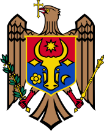 PRIM-MINISTRUPavel FILIP 
Contrasemnează: Viceprim-ministru, ministrul economiei  și infrastructuriiOctavian CALMÎC